Анотація навчального курсуМета курсу (набуті компетентності)Внаслідок вивчення даного навчального курсу здобувач набуде наступних компетентностей:ЗК 3. Здатність до абстрактного мислення, аналізу та синтезу.ЗК 4. Здатність до толерантного сприйняття різних ідей, принципово нових точок зору на факти дійсності.ЗК 10. Здатність здійснювати комплексні дослідження, у тому числі міждисциплінарні, на основі цілісного системного наукового світогляду.ФК 1. Здатність прогнозувати розвиток вищої освіти в Україні та світі,  розуміти теоретичні та практичні проблеми вищої освіти в європейських країнах, історію розвитку та сучасний стан науково-педагогічних знань в них, використовувати систематизовані теоретичні і практичні знання для визначення та розв’язання дослідницьких задач проблематики історії педагогіки та педагогічної компаративістики.ФК 2.Уміння орієнтуватися в сучасних тенденціях розвитку теорії та методики виховання.ФК 3. Здатність до теоретичного критичного аналізу педагогічних теорій, концепцій, систем і практики  навчання і виховання.ФК 5. Здатність організовувати освітній процес у контексті ідей гуманізації, демократизації, етнізації  виховання на засадах  аксіологічного, культурологічного, синергетичного, особистісно-діяльнісного, компетентнісного підходів та  колективної творчої  діяльності суб’єктів виховної взаємодії .ФК 6. Здатність узагальнювати і критично оцінювати наукові результати, отримані іншими науковцями, виявляти і формулювати актуальні науково-педагогічні проблеми.ФК 13.  Здатність розуміти і застосовувати новітні педагогічні технології в якості основи для загальних і конкретних навчальних та виховних заходів.ФК 17. Здатність прогнозувати, планувати, організовувати, здійснювати, оцінювати та корегувати навчально-виховний процес у закладах вищої освіти.ПР 1. Знання соціально-історичної обумовленості цілей розвитку освіти в Україні та за кордоном, етапів розвитку вітчизняної педагогіки, внесок вітчизняних вчених у педагогічну науку, нормативно-правових документів становлення педагогічної науки в Україні.ПР 6. Знання специфіки науково-педагогічної діяльності викладача вищої школи.ПР 13.Уміння аналізувати і синтезувати наукові праці вітчизняних і зарубіжних авторів з проблем теорії, історії  і практики  освітнього процесу різних країн світу, аналізувати світову освітню політику в історичній ретроспективі.ПР 15.Уміння використовувати знання основних історико-педагогічних підходів до аналізу типів  освітніх інститутів, освітніх систем та педагогічних теорій в історичному  розвитку, аналізувати історико-педагогічні проблеми, прогресивні теорії у системі світової педагогічної спадщини, використовувати методи порівняльної педагогіки.ПР 26.Здатність керуватись етичними нормами, цінувати та поважати різноманітність та мультікультурність у наукових дослідженнях.Структура курсуРекомендована літератураБазоваАндріяш В.І. Державна етнополітика України в умовах глобалізації, монографія. Миколаїв : Вид-во ЧДУ ім. Петра Могили, 2013. -328 с.Андрущенко В.П. Організоване суспільство. Проблема організації та суспільної самоорганізації в період радикальних трансформацій в Україні на рубежі століть: Досвід соціально-філософського аналізу [Текст] / Андрущенко В.П. – К.: ТОВ «Атлант ЮЕмСі», 2005. – 498 с.Біла книга національної освіти України / Т. Ф. Алексєєнко, В. М. Аніщенко, Г. О. Балл [та ін.]; за ред.акад. В. Г. Кременя; НАПН України – Київ: Інформ.системи, 2010. – 342 с.Воронкова В.Г. Теоретико-методологічні засади розвитку сучасного соціуму в контексті синергетичної глобалізації //Гуманітарний вісник ЗДІА, 2012. - № 50, с. 21 – 34.Дзвінчук Д.І. Освіта в історико-філософському вимірі: тенденції розвитку та управління [Текст]: Монографія / Д.І. Дзвінчук. – К.: ЗАТ «Нічлава», 2006. – 378 сЄрмаков І. Педагогіка життєтворчості: орієнтири для ХХI століття. Кроки до компетентності та інтеграції в суспільство / І. Єрмаков.– К., 2000. – С. 18Каленюк І. С. Економіка освіти / І. С. Каленюк. – К., 2003.Квек М. Університет і держава: вивчення глобальних трансформацій/ М. Квек / Пер. з англ. Т. Цимбала. – Київ: Таксон, 2009. – 380 с. Кремень В. Г. Філософія людиноцентризму в освітньому просторі / В. Г. Кремень. – [2-е вид.]. – К.: Т-во «Знання» України, 2010. – 520 с. Кремень В. Г. Філософія національної ідеї. Людина. Освіта. Соціум / В. Г. Кремень. – К.: Грамота, 2007. – 576. Кремень В.Г. Освіта і наука України: шляхи модернізації (Факти, роздуми, перспективи) [Текст] / В.Г. Кремень. – К.: Грамота, 2003. – 216 с. Лукашевич В. М. Глобалистика : учеб. пособие / В. М. Лукашевич. – Львов : Новий світ, 2006. – 540 с. Михайлович В. А. Мультиверсум / В. А. Михайлович // Філософський альманах, 2008 – [електр. ресурс]. – режим доступа: http://www.dspace.nbuv.gov.ua Огнев’юк В. О. Багатомірна людина. Епоха трансформацій. Освіта / В. О. Огнев’юк// Матеріали Міжнародної наук.-практ. конференції 13-15 грудня 2012 р. «Розвиток особистості в умовах трансформаційного суспільства». — Київ: Київ. ун-т ім. Б.Грінченка, 2012. — С.7–14. Огнев’юк В. О. Освіта у вимірі сучасної демографії / В. О. Огнев’юк // Педагогічна і психологічна науки в Україні. Збірник наукових праць до 15-річчя АПН України у 5 томах / Том 1. Теорія та історія педагогіки. – К.: «Педагогічна думка», 2007. – 360 с.Освітологія: витоки наукового напряму: Монографія / За ред. В. О. Огнев’юка; Авт. кол.: В. О. Огнев’юк, С. О. Сисоєва, Л. Л. Хоружа, І. В. Соколова, О. М. Кузьменко, О. О. Мороз. – К.: ВП «Едельвейс», 2012. – 336 с.Плавич В.П. Становлення нової освітньої парадигми XXI ст. [Текст]: Монографія / В.П. Плавич. – Одеса: Астропринт, 2005. – 120 с.Романенко М. І. Освітня парадигма: генезис ідей та систем/ М. І. Романенко — Дніпропетровськ: Промінь, 2000. — 160 с.Сисоєва С. О. Освіта як об’єкт дослідження / С. О. Сисоєва // Шлях освіти: науковометодичний журнал. – К.: Міністерство освіти і науки України, Національна академія педагогічних наук України, Асоціація працівників гімназій і ліцеїв України. – 2011. – № 2 – 48 с. – С. 5 – 11. Скотна Н. Сутність глобалізації та її вплив на розвиток вищої освіти в Україні / Н. Скотна //Людинознавчі студії. Сер.: Філософія. – 2012. – №. 26. – С. 71–83. 18. Тоффлер Э. Третья волна / Э. Тоффлер. – М.: ООО «Фирма Издательство АСТ», 1999. – 387 c.ДопоміжнаЗакон України «Про вищу школу», 2007. Указ Президента України 344/2013 від 25 червня 2013р. Про Національну стратегію розвитку освіти в Україні на період до 2021 року. Національна доктрина розвитку освіти України у ХХI ст. – К., 2001Кремень В. Філософія освіти XXI ст. / В.Кремінь // Персонал. – 2003. – № 1. – С. 8.Касярум Н. Освітній простір: становлення поняття / Н. Касярум // Витоки педагогічної майстерності. – 2013. – Вип. 12– С.107– 113. Колот А. М. Глобалізація економіки та її вплив на соціально-трудову сферу / А. М. Колот // Україна: Аспекти праці. – № 3. – С. 23. Рибалкін О. Яка реформа потрібна вищій школі? [Електронний ресурс] // Сайт освітнього порталу. – Режим доступу: http://www.osvita.org.ua/. Шоста рамкова програма Комісії Європейського Союзу [Електронний ресурс] // Інформаційний сайт Міжнародного наукового центру технології програмування ТЕХНОСОФТ Державного комітету зв’язку та інформатизації України. – Режим доступу: http://www.tehnosoft.kiev.ua/ist/.Методичне забезпеченняТекст лекційОцінювання курсуРозподіл балів для
денної форми навчанняРозподіл балів, які отримують студенти
 заочної форми навчанняШкала оцінювання Політика курсуАРКУШ ОЗНАЙОМЛЕННЯЗ положенням ознайомлений (-а) та зобов’язуюсь виконувати:Силабус курсу:Силабус курсу: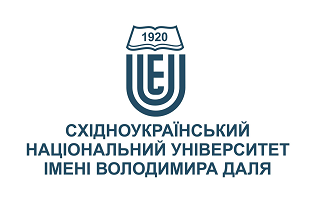 Розвиток освіти в умовах глобалізаціїРозвиток освіти в умовах глобалізаціїСтупінь вищої освіти:Доктор філософіїДоктор філософіїСпеціальність: 011 Освітні, педагогічні науки011 Освітні, педагогічні наукиРік підготовки:22Семестр викладання:осіннійосіннійКількість кредитів ЄКТС:55Мова(-и) викладання:українськаукраїнськаВид семестрового контролюзалікзалікАвтор курсу та лектор:Автор курсу та лектор:Автор курсу та лектор:Автор курсу та лектор:Автор курсу та лектор:д. пс. н., проф.  Антоненко Т.Л.д. пс. н., проф.  Антоненко Т.Л.д. пс. н., проф.  Антоненко Т.Л.д. пс. н., проф.  Антоненко Т.Л.д. пс. н., проф.  Антоненко Т.Л.д. пс. н., проф.  Антоненко Т.Л.д. пс. н., проф.  Антоненко Т.Л.д. пс. н., проф.  Антоненко Т.Л.вчений ступінь, вчене звання, прізвище, ім’я та по-батьковівчений ступінь, вчене звання, прізвище, ім’я та по-батьковівчений ступінь, вчене звання, прізвище, ім’я та по-батьковівчений ступінь, вчене звання, прізвище, ім’я та по-батьковівчений ступінь, вчене звання, прізвище, ім’я та по-батьковівчений ступінь, вчене звання, прізвище, ім’я та по-батьковівчений ступінь, вчене звання, прізвище, ім’я та по-батьковівчений ступінь, вчене звання, прізвище, ім’я та по-батьковіПрофесор кафедри педагогікиПрофесор кафедри педагогікиПрофесор кафедри педагогікиПрофесор кафедри педагогікиПрофесор кафедри педагогікиПрофесор кафедри педагогікиПрофесор кафедри педагогікиПрофесор кафедри педагогікипосадапосадапосадапосадапосадапосадапосадапосадаtl.antonenko@gmail.com+38-0990520513за розкладомелектронна адресателефонмесенджермесенджерконсультаціїЦілі вивчення курсу:Метою курсу є вивчення аспірантами шляхів розвитку освітніх систем в умовах глобалізації. Завдання дисципліни: ознайомлення аспірантів зі шляхами розвитку освіти в умовах глобалізації;  набуття досвіду аналізу діяльності зарубіжних систем освіти, в тому числі університетів, академій, інститутів, коледжів; формування здатності порівнювати практику реформування вітчизняної та зарубіжних  систем освіти.Результати навчання:Знати:основні положення розвитку та  функціонування вітчизняної та зарубіжних систем освіти; основні положення інтеграції та інтернаціоналізації освіти в світі; тенденції розвитку вищої освіти; стратегії побудови сучасних знань в світі;проблеми мобільності студентів;практику реформування систем освіти у світі.Вміти: аналізувати практику розвитку систем освіти; вести пошук, добір та опрацювання наукової інформації з питань організації зарубіжних систем освіти; обробляти отримані результати дослідження; аргументовано формулювати пропозиції щодо удосконалення вітчизняної системи освіти із врахуванням досвіду зарубіжних освітніх систем;оформляти результати педагогічного дослідження у вигляді реферату;  прогнозувати вплив позитивного зарубіжного досвіду на розвиток вітчизняної системи освіти. Передумови до початку вивчення:Для опанування дисципліни «Розвиток освіти в умовах глобалізації» необхідні знання з дисциплін:  «Історія педагогіки та компаративна педагогіка».№ТемаГодини (Л/ЛБ/ПЗ)Стислий змістІнструменти і завданняГлобалізаційні та інтеграційні процеси в освіті. 2/0/2Процес світової та європейської інтеграції у сфері освіти. Запровадження кредитної системи. Контроль якості освіти. Забезпечення привабливості систем освіти.Участь в обговоренніІндивідуальні завданняОсобливості трансформації освіти в епоху глобалізації2/0/2Інтелектуальний капітал (знання, інтелект, інформація) важливий актив сучасного світового економічного ринку. Фактори трансформації освіти. Характеристика рис навчально-виховного процесу сьогодення (модульність, адаптивність, гнучкість, економічна ефективність, зорієнтованість на споживача). Напрями трансформації освіти в епоху глобалізації.Участь в обговоренніІндивідуальні завданняРозвиток освіти в умовах глобалізації 2/0/2Сучасний освітній простір. Глобалізація як чинник упливу на освітній простір. Освітня діяльність ЮНЕСКО, ЄС та їх інституції. Професія вчителя у глобальному співтоваристві.Участь в обговоренніІндивідуальні завданняКомп’ютеризація та інформатизація суспільства – ознаки глобалізації.2/0/2Характеристика дистанційних форм навчання. Роль викладача при дистанційній формі навчання. Індивідуальна освітня траєкторія. Особливості колективної творчої праці. Набуття цінностей освіти.Участь в обговоренніІндивідуальні завданняОсновні тенденції розвитку сучасної освіти2/0/2 Різноманітність освітніх систем різних країн. Зв’язок освіти як цивілізаційного механізму з перспективою переходу людства до сталого розвитку. Зміна освітньо-цивілізаційних парадигм, (перехід від освітньопедагогічної формації «освіти» і «освітніх послуг» до формації «освітнього товариства»). Концепція освіти впродовж життя: реалії та потреби.Участь в обговоренніІндивідуальні завданняСуперечності глобального освітнього простору2/0/2Характеристика глобального освітнього простору. «Західний» і «не-західний» (ісламський, китайський), східноєвропейський шляхи цивілізаційного розвитку.Участь в обговоренніІндивідуальні завданняІнтеграція української освіти до світового освітнього простору2/0/2Внутрішні та зовнішні виклики, що постали перед освітою. Завдання освіти в сучасних умовах - збереження історично зумовленої самобутності української нації. Характеристика Національної рамки кваліфікацій (НРК). Освітня політика в Україні.Участь в обговоренніІндивідуальні завданняІнструменти і завданняКількість балівУчасть в обговоренні55Завдання до самостійної  роботи    10залік35Разом100Виконання семінарських (практичних) завдань  22Самостійна робота    50залік28                                   Усього100 балівСума балів за всі види навчальної діяльностіОцінка ECTSОцінка за національною шкалоюОцінка за національною шкалоюСума балів за всі види навчальної діяльностіОцінка ECTSдля екзамену, курсового проекту (роботи), практикидля заліку90 – 100Авідміннозараховано82-89Вдобрезараховано74-81Сдобрезараховано64-73Dзадовільнозараховано60-63Езадовільнозараховано35-59FXнезадовільно з можливістю повторного складанняне зараховано з можливістю повторного складання0-34Fнезадовільно з обов’язковим повторним вивченням дисциплінине зараховано з обов’язковим повторним вивченням дисципліниПлагіат та академічна доброчесність:Аспірант може пройти певні онлайн-курси, які пов'язані з темами дисципліни, на онлайн-платформах. При поданні документу про проходження курсу аспіранту можуть бути перезараховані певні теми курсу та нараховані бали за завдання.Під час виконання завдань аспірант має дотримуватись політики академічної доброчесності. Запозичення мають бути оформлені відповідними посиланнями. Списування є забороненим.Завдання і заняття:Всі завдання, передбачені програмою курсу мають бути виконані своєчасно і оцінені в спосіб, зазначений вище. Аудиторні заняття мають відвідуватись регулярно. Пропущені заняття (з будь-яких причин) мають бути відпрацьовані з отриманням відповідної оцінки не пізніше останнього тижня поточного семестру. В разі поважної причини (хвороба, академічна мобільність тощо) терміни можуть бути збільшені за письмовим дозволом декана.Поведінка в аудиторії:На заняття аспіранти вчасно приходять до аудиторії відповідно до діючого розкладу та обов’язково мають дотримуватися вимог техніки безпеки.Під час занять студенти:не вживають їжу та жувальну гумку;не залишають аудиторію без дозволу викладача;не заважають викладачу проводити заняття.Під час контролю знань аспіранти:є підготовленими відповідно до вимог даного курсу;розраховують тільки на власні знання (не шукають інші джерела інформації або «допомоги» інших осіб);не заважають іншим;виконують усі вимоги викладачів щодо контролю знань.Ідентифікаційні ознаки документа (назва, дата впровадження тощо)Положення про формування силабусів навчальних дисциплін СНУ ім. В. ДаляРедакція 2020-01, без змінВведено в дію 03.02.2020№з/ппосадаП.І.БДата ознайомленняПідпис про ознайомлення№з/ппосадаП.І.БДата ознайомленняПідпис про ознайомлення